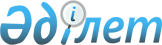 Абай аудандық мәслихатының 2019 жылғы 30 желтоқсандағы № 42/9-VІ "2020-2022 жылдарға арналған Абай ауданының бюджеті туралы" шешіміне өзгерістер енгізу туралы
					
			Күшін жойған
			
			
		
					Шығыс Қазақстан облысы Абай аудандық мәслихатының 2020 жылғы 26 қарашадағы № 56/2-VI шешімі. Шығыс Қазақстан облысының Әділет департаментінде 2020 жылғы 4 желтоқсанда № 7915 болып тіркелді. Күші жойылды - Шығыс Қазақстан облысы Абай аудандық мәслихатының 2020 жылғы 24 желтоқсандағы № 58/3-VI шешімімен
      Ескерту. Күші жойылды - Шығыс Қазақстан облысы Абай аудандық мәслихатының 24.12.2020 № 58/3-VI шешімімен (01.01.2021 бастап қолданысқа енгізіледі).

      ЗҚАИ-ның ескертпесі.

      Құжаттың мәтінінде түпнұсқаның пунктуациясы мен орфографиясы сақталған.
      Қазақстан Республикасының 2008 жылғы 4 желтоқсандағы Бюджет кодексінің 109 бабының 5 тармағына, Қазақстан Республикасының 2001 жылғы 23 қаңтардағы "Қазақстан Республикасындағы жергілікті мемлекеттік басқару және өзін-өзі басқару туралы" Заңының 6 бабының 1 тармағының 1) тармақшасына, Шығыс Қазақстан облыстық мәслихатының 2020 жылғы 17 қарашадағы № 43/490-VI "2020-2022 жылдарға арналған облыстық бюджет туралы" Шығыс Қазақстан облыстық мәслихатының 2019 жылғы 13 желтоқсандағы № 35/389-VІ шешіміне өзгерістер мен толықтырулар енгізу туралы" (нормативтік құқықтық актілердің мемлекеттік тіркеу Тізілімінде № 7858 болып тіркелген) шешіміне сәйкес, Абай аудандық мәслихаты ШЕШІМ ҚАБЫЛДАДЫ:
      1. Абай аудандық мәслихатының 2019 жылғы 30 желтоқсандағы № 42/9-VІ "2020-2022 жылдарға арналған Абай ауданының бюджеті туралы" шешіміне (нормативтік құқықтық актілерді мемлекеттік тіркеу Тізілімінде № 6475 болып тіркелген, Қазақстан Республикасының нормативтік құқықтық актілердің электрондық түрдегі эталондық бақылау банкінде 2020 жылғы 14 қаңтарда жарияланған) мынадай өзгерістер енгізілсін:
      1 тармақ келесі редакцияда жазылсын:
      "1. 2020-2022 жылдарға арналған аудандық бюджет 1, 2 және 3 қосымшаларға сәйкес, соның ішінде 2020 жылға келесі көлемдерде бекітілсін:
      1) кірістер – 9 805 898,3 мың теңге, соның ішінде:
      салықтық түсімдер – 721 848,0 мың теңге;
      салықтық емес түсімдер – 2 226,9 мың теңге;
      негізгі капиталды сатудан түсетін түсімдер –5 225,1 мың теңге;
      трансферттер түсімі – 9 076 598,3 мың теңге;
      2) шығындар – 12 138 207,7 мың теңге;
      3) таза бюджеттік кредиттеу – 164 924,7 мың теңге, соның ішінде:
      бюджеттік кредиттер – 182 107,7 мың теңге;
      бюджеттік кредиттерді өтеу – 17 183,0 мың теңге;
      4) қаржы активтерімен операциялар бойынша сальдо – 81 420,0 мың теңге;
      қаржы активтерін сатып алу – 81 420,0 мың теңге;
      мемлекеттің қаржы активтерін сатудан түсетін түсімдер - 0 теңге;
      5) бюджет тапшылығы (профициті) – - 2 578 654,1 мың теңге;
      6) бюджет тапшылығын қаржыландыру (профицитін пайдалану) – 2 578 654,1мың теңге;
      қарыздар түсімі – 2 467 944,9 мың теңге;
      қарыздарды өтеу – 17 183,0 мың теңге;
      бюджет қаражатының пайдаланылатын қалдықтары - 127 892,2 мың теңге.";
      аталған шешімнің 1, 5 қосымшалары осы шешімнің 1, 2 қосымшаларына сәйкес келесі редакцияда жазылсын.
      2. Осы шешім 2020 жылдың 1 қаңтарынан бастап қолданысқа енгізіледі. 2020 жылға арналған аудандық бюджет Ауылдық округтердің бюджеттеріне нысаналы трансферттерді бөлу
					© 2012. Қазақстан Республикасы Әділет министрлігінің «Қазақстан Республикасының Заңнама және құқықтық ақпарат институты» ШЖҚ РМК
				
      Сессия төрағасы

А. Белибаев

      Мәслихат хатшысы

Е. Лдибаев
Абай аудандық мәслихатының 
2020 жылғы 26 қарашадағы 
№ 56/2-VI шешіміне 
1 қосымшаАбай аудандық мәслихатының 
2019 жылғы 30 желтоқсандағы 
№ 42/9-VІ шешіміне 
1 қосымша
Санаты
Санаты
Санаты
Санаты
Санаты
Сомасы (мың теңге)
Сыныбы
Сыныбы
Сыныбы
Сыныбы
Сомасы (мың теңге)
Ішкі сыныбы
Ішкі сыныбы
Ішкі сыныбы
Сомасы (мың теңге)
Ерекшелігі
Ерекшелігі
Сомасы (мың теңге)
Атауы
Сомасы (мың теңге)
1
2
3
4
5
6
І. КІРІСТЕР
9 805 898,3
1
Салықтық түсімдер
721 848,0
01
Табыс салығы 
282 133,0
1
Корпоративтік табыс салығы
5 511,0
11
Ірі кәсіпкерлік субъектілерінен және мұнай секторы ұйымдарынан түсетін түсімдерді қоспағанда, заңды тұлғалардан алынаты корпоративтік табыс салығы 
5 511,0
2
Жеке табыс салығы
276 622,0
01
Төлем көзінен салық салынатын табыстардан ұсталатын жеке табыс салығы
275 315,0
02
Төлем көзінен салық салынбайтын табыстардан ұсталатын жеке табыс салығы
1 280,0
05
Төлем көзінен салық салынбайтын шетелдік азаматтар табыстарынан ұсталатын жеке табыс салығы
27
03
Әлеуметтiк салық 
259 698,0
1
Әлеуметтік салық 
259 698,0
01
Әлеуметтік салық
259 698,0
04
Меншiкке салынатын салықтар
158 030,0
1
Мүлiкке салынатын салықтар 
155 233,0
01
Заңды тұлғалардың және жеке кәсіпкерлердің мүлкіне салынатын салық
155 194,0
02
Жеке тұлғалардың мүлкіне салынатын салық
39,0
3
Жер салығы 
218,0
02
Жер салығы 
218,0
4
Көлiк құралдарына салынатын салық 
805,0
01
Заңды тұлғалардан көлiк құралдарына салынатын салық 
180,0
02
Жеке тұлғалардан көлiк құралдарына салынатын салық 
625,0
5
Бірыңғай жер салығы 
1 774,0
01
Бірыңғай жер салығы 
1 774,0
05
Тауарларға, жұмыстарға және қызметтерге салынатын iшкi салықтар 
20 187,0
2
Акциздер 
929,0
84
Қазақстан Республикасының аумағында өндірілген бензин (авиациялықты қоспағанда) және дизель отыны
929,0
3
Табиғи және басқа да ресурстарды пайдаланғаны үшiн түсетiн түсiмдер
17 539,0
15
Жер учаскелерін пайдаланғаны үшін төлем 
17 539,0
4
Кәсiпкерлiк және кәсiби қызметтi жүргiзгенi үшiн алынатын алымдар
1 719,0
02
Жекелеген қызмет түрлерiмен айналысу құқығы үшiн алынатын лицензиялық алым 
138,0
29
Жергілікті бюджетке төленетін тіркелгені үшін алым 
59,0
30
Сыртқы (көрнекі) жарнаманы аудандық маңызы бар қалалар, ауылдар, кенттер, ауылдық округтер аумақтары арқылы өтетін республикалық, облыстық және аудандық маңызы бар жалпыға ортақ пайдаланылатын автомобиль жолдарының бөлiнген белдеуiндегі жарнаманы тұрақты орналастыру объектілерінде және аудандық маңызы бар қаладағы, ауылдағы, кенттегі үй-жайлардың шегінен тыс ашық кеңістікте орналастырғаны үшін төлемақы
82,0
34
Қызметтің жекелеген түрлерiмен айналысуға лицензияларды пайдаланғаны үшін төлемақы
1 440,0
08
Заңдық маңызы бар әрекеттерді жасағаны және (немесе) оған уәкілеттігі бар мемлекеттік органдар немесе лауазымды адамдар құжаттар бергені үшін алынатын міндетті төлемдер
1 800,0
1
Мемлекеттік баж
1 800,0
26
Жергілікті бюджетке төленетін мемлекеттік баж 
1 800,0
2
Салықтық емес түсiмдер
2 226,9
01
Мемлекеттік меншіктен түсетін кірістер
842,1
5
Мемлекет меншігіндегі мүлікті жалға беруден түсетін кірістер
753,8
08
Аудандық маңызы бар қала, ауыл, кент, ауылдық округ әкімдерінің басқаруындағы, ауданның (облыстық маңызы бар қаланың) коммуналдық меншігінің мүлкін жалға беруден түсетін кірістерді қоспағанда, ауданның (облыстық маңызы бар қаланың) коммуналдық меншігінің мүлкін жалға беруден түсетін кірістер
716,8
09
Аудандық маңызы бар қала, ауыл, кент, ауылдық округ әкімдерінің басқаруындағы мемлекеттік мүлікті жалға беруден түсетін кірістерді қоспағанда ауданның (облыстық маңызы бар қаланың) коммуналдық меншігіндегі тұрғын үй қорынан үйлердi жалға беруден түсетін кірістер
37,0
7
Мемлекеттік бюджеттен берілген кредиттер бойынша сыйақылар
88,3
06
Мамандандырылған ұйымдарға жергілікті бюджеттен берілген бюджеттік кредиттер бойынша сыйақылар 
65,0
13
Жеке тұлғаларға жергілікті бюджеттен берілген бюджеттік кредиттер бойынша сыйақылар 
23,3
04
Мемлекеттік бюджеттен қаржыландырылатын, сондай-ақ Қазақстан Республикасы Ұлттық Банкінің бюджетінен (шығыстар сметасынан) қамтылатын және қаржыландырылатын мемлекеттік мекемелер салатын айыппұлдар, өсімпұлдар, санкциялар, өндіріп алулар
605,0
1
Мұнай секторы ұйымдарынан және Жәбірленушілерге өтемақы қорына түсетін түсімдерді қоспағанда, мемлекеттік бюджеттен қаржыландырылатын, сондай-ақ Қазақстан Республикасы Ұлттық Банкінің бюджетінен (шығыстар сметасынан) қамтылатын және қаржыландырылатын мемлекеттік мекемелер салатын айыппұлдар, өсімпұлдар, санкциялар, өндіріп алулар
605,0
18
Мамандандырылған ұйымдарға, жеке тұлғаларға бюджеттік кредиттер (қарыздар) бойынша жергілікті бюджеттен берілген айыппұлдар, өсімпұлдар, санкциялар, өндіріп алулар 
605,0
06
Басқа да салықтық емес түсiмдер 
779,8
1
Басқа да салықтық емес түсiмдер 
779,8
09
Жергіліктік бюджетке түсетін салықтық емес басқа да түсімдер 
779,8
3
Негізгі капиталды сатудан түсетін түсімдер
5 225,1
01
Мемлекеттік мекемелерге бекітілген мемлекеттік мүлікті сату
2 058,0
1
Мемлекеттік мекемелерге бекітілген мемлекеттік мүлікті сату
2 058,0
02
Жергілікті бюджеттен қаржыландырылатын мемлекеттік мекемелерге бекітілген мүлікті сатудан түсетін түсімдер
2 058,0
03
Жердi және материалдық емес активтердi сату
3 167,1
1
Жерді сату
3 167,1
01
Жер учаскелерін сатудан түсетін түсімдер 
3 167,1
4
Трансферттер түсімі
9 076 598,3
01
Төмен тұрған мемлекеттiк басқару органдарынан трансферттер
0,3
3
Аудандық маңызы бар қалалардың, ауылдардың, кенттердің, аулдық округтардың бюджеттерінен трансферттер
0,3
02
Нысаналы пайдаланылмаған (толық пайдаланылмаған) трансферттерді қайтару
0,3
02
Мемлекеттiк басқарудың жоғары тұрған органдарынан түсетiн трансферттер
9 076 598,0
2
Облыстық бюджеттен түсетiн трансферттер
9 076 598,0
01
Ағымдағы нысаналы трансферттер
2 420 614,8
02
Нысаналы даму трансферттері 
3 193 508,2
04
Заңнаманың қабылдауына байланысты ысырапты өтеуге арналған трансферттер
66496,0
05
Республикалық бюджеттен жалпы сипаттағы мемлекеттiк қызметтеріне берілетін субвенциялар
559 509,0
06
Республикалық бюджеттен қорғанысқа берілетін субвенциялар
19 581,0
08
Республикалық бюджеттен білім беру субвенциялары
2 195 857,6
10
Республикалық бюджеттен әлеуметтік көмекке және әлеуметтік қамсыздандыруға берілетін субвенциялар
161 490,0
12
Республикалық бюджеттен мәдениетке, спортқа, туризмге және ақпараттық кеңістiкке берілетін субвенциялар
359 348,5
14
Республикалық бюджеттен ауыл, су, орман, балық шаруашылығына, ерекше қорғалатын табиғи аумақтарға, қоршаған ортаны және жануарлар дүниесін қорғауға, жер қатынастарына берілетін субвенциялар
48 995,0
16
Республикалық бюджеттен көлік және коммуникацияға берілетін субвенциялар
51 197,9
Функционалдық топ
Функционалдық топ
Функционалдық топ
Функционалдық топ
Функционалдық топ
Функционалдық топ
Сомасы (мың теңге)
Функционалдық кіші топ
Функционалдық кіші топ
Функционалдық кіші топ
Функционалдық кіші топ
Функционалдық кіші топ
Сомасы (мың теңге)
Бюджеттік бағдарламалардың әкімшісі
Бюджеттік бағдарламалардың әкімшісі
Бюджеттік бағдарламалардың әкімшісі
Бюджеттік бағдарламалардың әкімшісі
Сомасы (мың теңге)
Бағдарлама
Бағдарлама
Бағдарлама
Сомасы (мың теңге)
Кіші бағдарлама
Кіші бағдарлама
Сомасы (мың теңге)
Атауы
Сомасы (мың теңге)
ІІ. ШЫҒЫНДАР
12 138 207,7
01
Жалпы сипаттағы мемлекеттiк қызметтер 
855 990,8
1
Мемлекеттiк басқарудың жалпы функцияларын орындайтын өкiлдi, атқарушы және басқа органдар
273 540,6
112
Аудан (облыстық маңызы бар қала) мәслихатының аппараты
24 880,0
001
Аудан (облыстық маңызы бар қала) мәслихатының қызметін қамтамасыз ету жөніндегі қызметтер
24 023,0
003
Мемлекеттік органның күрделі шығыстары
857,0
122
Аудан (облыстық маңызы бар қала) әкімінің аппараты
248 660,6
001
Аудан (облыстық маңызы бар қала) әкімінің қызметін қамтамасыз ету жөніндегі қызметтер
185 715,0
003
Мемлекеттік органның күрделі шығыстары
8 278,0
113
Жергілікті бюджеттерден берілетін ағымдағы нысаналы трансферттер
54 667,6
2
Қаржылық қызмет
353,0
459
Ауданның (облыстық маңызы бар қаланың) экономика және қаржы бөлімі
353,0
003
Салық салу мақсатында мүлікті бағалауды жүргізу
353,0
9
Жалпы сипаттағы өзге де мемлекеттiк қызметтер
582 097,2
454
Ауданның (облыстық маңызы бар қаланың) кәсіпкерлік және ауыл шаруашылығы бөлімі
25 264,0
001
Жергілікті деңгейде кәсіпкерлікті және ауыл шаруашылығын дамыту саласындағы мемлекеттік саясатты іске асыру жөніндегі қызметтер
24 075,0
007
Мемлекеттік органның күрделі шығыстары
1 189,0
459
Ауданның (облыстық маңызы бар қаланың) экономика және қаржы бөлімі
46 189,8
001
Ауданның (облыстық маңызы бар қаланың) экономикалық саясаттын қалыптастыру мен дамыту, мемлекеттік жоспарлау, бюджеттік атқару және коммуналдық меншігін басқару саласындағы мемлекеттік саясатты іске асыру жөніндегі қызметтер
39 782,8
015
Мемлекеттік органның күрделі шығыстары
6 407,0
495
Ауданның (облыстық маңызы бар қаланың) құрылыс, сәулет, тұрғын үй-коммуналдық шаруашылығы, жолаушылар көлігі және автомобиль жолдары бөлімі
510 643,4
001
Жергілікті деңгейде сәулет, құрылыс, тұрғын үй-коммуналдық шаруашылық, жолаушылар көлігі және автомобиль жолдары саласындағы мемлекеттік саясатты іске асыру жөніндегі қызметтер
32 865,5
003
Мемлекеттік органның күрделі шығыстары
1 022,0
113
Жергілікті бюджеттерден берілетін ағымдағы нысаналы трансферттер
476 755,9
02
Қорғаныс
19 831,0
1
Әскери мұқтаждар
8 766,0
122
Аудан (облыстық маңызы бар қала) әкімінің аппараты
8 766,0
005
Жалпыға бірдей әскери міндетті атқару шеңберіндегі іс-шаралар
8 766,0
2
Төтенше жағдайлар жөнiндегi жұмыстарды ұйымдастыру
11 065,0
122
Аудан (облыстық маңызы бар қала) әкімінің аппараты
11 065,0
006
Аудан (облыстық маңызы бар қала) ауқымындағы төтенше жағдайлардың алдын алу және оларды жою
11 065,0
04
Бiлiм беру
4 004 578,7
1
Мектепке дейiнгi тәрбие және оқыту
263 570,0
464
Ауданның (облыстық маңызы бар қаланың) білім бөлімі
263 570,0
009
Мектепке дейінгі тәрбие мен оқыту ұйымдарының қызметін қамтамасыз ету
263 570,0
2
Бастауыш, негізгі орта және жалпы орта білім беру
3 646 877,8
464
Ауданның (облыстық маңызы бар қаланың) білім бөлімі
2 394 834,5
003
Жалпы білім беру
2 229 003,5
006
Балаларға қосымша білім беру
165 831,0
465
Ауданның (облыстық маңызы бар қаланың) дене шынықтыру және спорт бөлімі
192 780,3
017
Балалар мен жасөспірімдерге спорт бойынша қосымша білім беру
192 780,3
495
Ауданның (облыстық маңызы бар қаланың) сәулет, құрылыс, тұрғын үй-коммуналдық шаруашылығы, жолаушылар көлігі және автомобиль жолдары бөлімі
1 059 263,0
059
Бастауыш, негізгі орта және жалпы орта білім беру объектілерін салу және реконструкциялау
1 059 263,0
9
Бiлiм беру саласындағы өзге де қызметтер
94 130,9
464
Ауданның (облыстық маңызы бар қаланың) білім бөлімі
94 130,9
001
Жергілікті деңгейде білім беру саласындағы мемлекеттік саясатты іске асыру жөніндегі қызметтер
17 879,0
005
Ауданның (областык маңызы бар қаланың) мемлекеттік білім беру мекемелер үшін оқулықтар мен оқу-әдiстемелiк кешендерді сатып алу және жеткізу
22 150,0
012
Мемлекеттік органның күрделі шығыстары
0
015
Жетім баланы (жетім балаларды) және ата-аналарының қамқорынсыз қалған баланы (балаларды) күтіп-ұстауға қамқоршыларға (қорғаншыларға) ай сайынға ақшалай қаражат төлемі
2 315,0
023
Әдістемелік жұмыс
28 280,0
067
Ведомстволық бағыныстағы мемлекеттік мекемелер мен ұйымдардың күрделі шығыстары
23 506,9
06
Әлеуметтiк көмек және әлеуметтiк қамсыздандыру
490 053,0
1
Әлеуметтiк қамсыздандыру
152 202,0
451
Ауданның (облыстық маңызы бар қаланың) жұмыспен қамту және әлеуметтік бағдарламалар бөлімі
151 334,0
005
Мемлекеттік атаулы әлеуметтік көмек 
151 334,0
464
Ауданның (облыстық маңызы бар қаланың) білім бөлімі
868,0
030
Патронат тәрбиешілерге берілген баланы (балаларды) асырап бағу 
868,0
2
Әлеуметтiк көмек
305 271,0
451
Ауданның (облыстық маңызы бар қаланың) жұмыспен қамту және әлеуметтік бағдарламалар бөлімі
305 271,0
002
Жұмыспен қамту бағдарламасы
138 474,0
004
Ауылдық жерлерде тұратын денсаулық сақтау, білім беру, әлеуметтік қамтамасыз ету, мәдениет, спорт және ветеринар мамандарына отын сатып алуға Қазақстан Республикасының заңнамасына сәйкес әлеуметтік көмек көрсету
32 595,0
006
Тұрғын үйге көмек көрсету
6 326,0
007
Жергілікті өкілетті органдардың шешімі бойынша мұқтаж азаматтардың жекелеген топтарына әлеуметтік көмек
37 576,0
010
Үйден тәрбиеленіп оқытылатын мүгедек балаларды материалдық қамтамасыз ету
1 348,0
014
Мұқтаж азаматтарға үйде әлеуметтiк көмек көрсету
44 008,0
017
Оңалтудың жеке бағдарламасына сәйкес мұқтаж мүгедектердi мiндеттi гигиеналық құралдармен қамтамасыз ету, қозғалуға қиындығы бар бірінші топтағы мүгедектерге жеке көмекшінің және есту бойынша мүгедектерге қолмен көрсететiн тіл маманының қызметтерін ұсыну
15 219,0
023
Жұмыспен қамту орталықтарының қызметін қамтамасыз ету
29 725,0
9
Әлеуметтiк көмек және әлеуметтiк қамтамасыз ету салаларындағы өзге де қызметтер
32 580,0
451
Ауданның (облыстық маңызы бар қаланың) жұмыспен қамту және әлеуметтік бағдарламалар бөлімі
32 580,0
001
Жергілікті деңгейде халық үшін әлеуметтік бағдарламаларды жұмыспен қамтуды қамтамасыз етуді іске асыру саласындағы мемлекеттік саясатты іске асыру жөніндегі қызметтер
26 460,0
011
Жәрдемақыларды және басқа да әлеуметтік төлемдерді есептеу, төлеу мен жеткізу бойынша қызметтерге ақы төлеу
3 500,0
021
Мемлекеттік органның күрделі шығыстары
2 015,0
067
Ведомстволық бағыныстағы мемлекеттік мекемелер мен ұйымдардың күрделі шығыстары
605,0
07
Тұрғын үй-коммуналдық шаруашылық
4 445 962,6
1
Тұрғын үй шаруашылығы
462 041,3
495
Ауданның (облыстық маңызы бар қаланың) сәулет, құрылыс, тұрғын үй коммуналдық шаруашылығы, жолаушылар көлігі және автомобиль жолдары бөлімі
462 041,3
007
Коммуналдық тұрғын үй қорының тұрғын үйін жобалау және (немесе) салу, реконструкциялау
18 956,3
011
Азаматтардың жекелеген санаттарын тұрғын үймен қамтамасыз ету
409 575,0
070
Қазақстан Республикасында төтенше жағдай режимінде коммуналдық қызметтерге ақы төлеу бойынша халықтың төлемдерін өтеу
33 510,0
2
Коммуналдық шаруашылық
3 983 921,3
495
Ауданның (облыстық маңызы бар қаланың) сәулет, құрылыс, тұрғын үй коммуналдық шаруашылығы, жолаушылар көлігі және автомобиль жолдары бөлімі
3 983 921,3
016
Сумен жабдықтау және су бұру жүйесінің жұмыс істеуі
83 898,3
018
Қаланы және елді мекендерді абаттандыруды дамыту
2 356 555,2
026
Ауданның (облыстық маңызы бар қаланың) коммуналдық меншігіндегі жылу желілерін пайдалануды ұйымдастыру
57 758,8
058
Ауылдық елді мекендердегі сумен жабдықтау және су бұру жүйелерін дамыту
1 485 709,0
3
Елді-мекендерді көркейту
0
495
Ауданның (облыстық маңызы бар қаланың) сәулет, құрылыс, тұрғын үй коммуналдық шаруашылығы, жолаушылар көлігі және автомобиль жолдары бөлімі
0
029
Елдi мекендердi абаттандыру және көгалдандыру
0
08
Мәдениет, спорт, туризм және ақпараттық кеңістiк
870 762,3
1
Мәдениет саласындағы қызмет
729 645,3
455
Ауданның (облыстық маңызы бар қаланың) мәдениет және тілдерді дамыту бөлімі
453 869,4
003
Мәдени-демалыс жұмысын қолдау
453 869,4
495
Ауданның (облыстық маңызы бар қаланың) сәулет, құрылыс, тұрғын үй коммуналдық шаруашылығы, жолаушылар көлігі және автомобиль жолдары бөлімі
275 775,9
036
Мәдениет объектілерін дамыту
275 775,9
2
Спорт
25 235,0
465
Ауданның (облыстық маңызы бар қаланың) дене шынықтыру және спорт бөлімі
25 235,0
001
Жергілікті деңгейде дене шынықтыру және спорт саласындағы мемлекеттік саясатты іске асыру жөніндегі қызметтер
15 022,0
006
Аудандық (облыстық маңызы бар қалалық) деңгейде спорттық жарыстар өткiзу
3 821,0
007
Әртүрлi спорт түрлерi бойынша аудан (облыстық маңызы бар қала) құрама командаларының мүшелерiн дайындау және олардың облыстық спорт жарыстарына қатысуы
6 392,0
3
Ақпараттық кеңiстiк
56 391,0
455
Ауданның (облыстық маңызы бар қаланың) мәдениет және тілдерді дамыту бөлімі
46 611,0
006
Аудандық (қалалық) кiтапханалардың жұмыс iстеуi
46 111,0
007
Мемлекеттiк тiлдi және Қазақстан халқының басқа да тiлдерін дамыту
500,0
456
Ауданның (облыстық маңызы бар қаланың) ішкі саясат бөлімі
9 780,0
002
Мемлекеттік ақпараттық саясат жүргізу жөніндегі қызметтер
9 780,0
9
Мәдениет, спорт, туризм және ақпараттық кеңiстiктi ұйымдастыру жөнiндегi өзге де қызметтер
59 491,0
455
Ауданның (облыстық маңызы бар қаланың) мәдениет және тілдерді дамыту бөлімі
14 474,0
001
Жергілікті деңгейде тілдерді және мәдениетті дамыту саласындағы мемлекеттік саясатты іске асыру жөніндегі қызметтер
12 549,0
032
Ведомстволық бағыныстағы мемлекеттік мекемелер мен ұйымдардың күрделі шығыстары
1 925,0
456
Ауданның (облыстық маңызы бар қаланың) ішкі саясат бөлімі
45 017,0
001
Жергілікті деңгейде ақпарат, мемлекеттілікті нығайту және азаматтардың әлеуметтік сенімділігін қалыптастыру саласында мемлекеттік саясатты іске асыру жөніндегі қызметтер
19 326,0
003
Жастар саясаты саласында іс-шараларды іске асыру
23 353,5
006
Мемлекеттік органның күрделі шығыстары
662,5
032
Ведомстволық бағыныстағы мемлекеттік мекемелер мен ұйымдардың күрделі шығыстары
1 675,0
09
Отын-энергетика кешенi және жер қойнауын пайдалану
131 622,3
1
Отын және энергетика
131 622,3
495
Ауданның (облыстық маңызы бар қаланың) сәулет, құрылыс, тұрғын үй-коммуналдық шаруашылығы, жолаушылар көлігі және автомобиль жолдары бөлімі
131 622,3
009
Жылу-энергетикалық жүйені дамыту
131 622,3
10
Ауыл, су, орман, балық шаруашылығы, ерекше қорғалатын табиғи аумақтар, қоршаған ортаны және жануарлар дүниесін қорғау, жер қатынастары
45 085,1
1
Ауыл шаруашылығы
14 040,0
473
Ауданның (облыстық маңызы бар қаланың) ветеринария бөлімі
14 040,0
001
Жергілікті деңгейде ветеринария саласындағы мемлекеттік саясатты іске асыру жөніндегі қызметтер
4 225,0
003
Мемлекеттік органның күрделі шығыстары
0
006
Ауру жануарларды санитарлық союды ұйымдастыру
0
007
Қаңғыбас иттер мен мысықтарды аулауды және жоюды ұйымдастыру
625,0
009
Жануарлардың энзоотиялық аурулары бойынша ветеринариялық іс-шараларды жүргізу
0
011
Эпизоотияға қарсы іс-шаралар жүргізу
9 190,0
047
Жануарлардың саулығы мен адамның денсаулығына қауіп төндіретін, алып қоймай залалсыздандырылған (зарарсыздандырылған) және қайта өңделген жануарлардың, жануарлардан алынатын өнімдер мен шикізаттың құнын иелеріне өтеу
0
6
Жер қатынастары
18 163,7
463
Ауданның (облыстық маңызы бар қаланың) жер қатынастары бөлімі
18 163,7
001
Аудан (облыстық маңызы бар қала) аумағында жер қатынастарын реттеу саласындағы мемлекеттік саясатты іске асыру жөніндегі қызметтер
17 431,0
007
Мемлекеттік органның күрделі шығыстары
732,7
9
Ауыл, су, орман, балық шаруашылығы, қоршаған ортаны қорғау және жер қатынастары саласындағы басқа да қызметтер
12 881,4
459
Ауданның (облыстық маңызы бар қаланың) экономика және қаржы бөлімі
12 881,4
099
Мамандардың әлеуметтік көмек көрсетуі жөніндегі шараларды іске асыру
12 881,4
12
Көлiк және коммуникация
422 295,2
1
Автомобиль көлiгi
422 295,2
495
Ауданның (облыстық маңызы бар қаланың) сәулет, құрылыс, тұрғын үй коммуналдық шаруашылығы, жолаушылар көлігі және автомобиль жолдары бөлімі
422 295,2
023
Автомобиль жолдарының жұмыс істеуін қамтамасыз ету
51 198,5
045
Аудандық маңызы бар автомобиль жолдарын және елді-мекендердің көшелерін күрделі және орташа жөндеу
371 096,7
13
Басқалар
121 598,0
3
Кәсiпкерлiк қызметтi қолдау және бәсекелестікті қорғау
121 598,0
454
Ауданның (облыстық маңызы бар қаланың) кәсіпкерлік және ауыл шаруашылығы бөлімі
0
006
Кәсіпкерлік қызметті қолдау
0
495
Ауданның (облыстық маңызы бар қаланың) сәулет, құрылыс, тұрғын үй-коммуналдық шаруашылығы, жолаушылар көлігі және автомобиль жолдары бөлімі
121 598,0
055
"Бизнестің жол картасы-2020" бизнесті қолдау мен дамытудың мемлекеттік бағдарламасы шеңберінде индустриялық инфрақұрылымды дамыту
121 598,0
9
Басқалар
0,0
459
Ауданның (облыстық маңызы бар қаланың) экономика және қаржы бөлімі
0,0
012
Ауданның (облыстық маңызы бар қаланың) жергілікті атқарушы органының резерві 
0,0
14
Борышқа қызмет көрсету
56,3
1
Борышқа қызмет көрсету
56,3
459
Ауданның (облыстық маңызы бар қаланың) экономика және қаржы бөлімі
56,3
021
Жергілікті атқарушы органдардың облыстық бюджеттен қарыздар бойынша сыйақылар мен өзге де төлемдерді төлеу бойынша борышына қызмет көрсету
56,3
15
Трансферттер
730 372,4
1
Трансферттер
730 372,4
459
Ауданның (облыстық маңызы бар қаланың) экономика және қаржы бөлімі
730 372,4
006
Пайдаланылмаған (толық пайдаланылмаған) нысаналы трансферттерді қайтару
185,5
024
Заңнаманы өзгертуге байланысты жоғары тұрған бюджеттің шығындарын өтеуге төменгі тұрған бюджеттен ағымдағы нысаналы трансферттер
449 396,9
038
Субвенциялар
222 331,0
054
Қазақстан Республикасының Ұлттық қорынан берілетін нысаналы трансферт есебінен республикалық бюджеттен бөлінген пайдаланылмаған (түгел пайдаланылмаған) нысаналы трансферттердің сомасын қайтару
58 459,0
ІІІ. Таза бюджеттік кредиттеу
164 924,7
Бюджеттік кредиттер
182 107,7
06
Әлеуметтiк көмек және әлеуметтiк қамсыздандыру
119 602,7
9
Әлеуметтiк көмек және әлеуметтiк қамтамасыз ету салаларындағы өзге де қызметтер
119 602,7
495
Ауданның (облыстық маңызы бар қаланың) сәулет, құрылыс, тұрғын үй-коммуналдық шаруашылығы, жолаушылар көлігі және автомобиль жолдары бөлімі
119 602,7
088
Жұмыспен қамту жол картасы шеңберінде шараларды қаржыландыру үшін аудандық маңызы бар қаланың, ауылдың, кенттің, ауылдық округтің бюджеттеріне кредит беру
119 602,7
10
Ауыл, су, орман, балық шаруашылығы, ерекше қорғалатын табиғи аумақтар, қоршаған ортаны және жануарлар дүниесін қорғау, жер қатынастары
62 505,0
9
Ауыл, су, орман, балық шаруашылығы, қоршаған ортаны қорғау және жер қатынастары саласындағы басқа да қызметтер
62 505,0
459
Ауданның (облыстық маңызы бар қаланың) экономика және қаржы бөлімі
62 505,0
018
Мамандарды әлеуметтік қолдау шараларын іске асыру үшін бюджеттік кредиттер
62 505,0
5
Бюджеттік кредиттерді өтеу
17 183,0
01
Бюджеттік кредиттерді өтеу
17 183,0
1
Мемлекеттік бюджеттен берілген бюджеттік кредиттерді өтеу
17 183,0
IV. Қаржы активтерімен операциялар бойынша сальдо
81 420,0
Қаржы активтерін сатып алу
81 420,0
13
Басқалар
81 420,0
9
Басқалар
81 420,0
495
Ауданның (облыстық маңызы бар қаланың) сәулет, құрылыс, тұрғын үй-коммуналдық шаруашылығы, жолаушылар көлігі және автомобиль жолдары бөлімі
81 420,0
065
Заңды тұлғалардың жарғылық капиталын қалыптастыру немесе ұлғайту
81 420,0
Мемлекеттің қаржы активтерін сатудан түсетін түсімдер
0
V. Бюджет тапшылығы (профициті)
-2 578 654,1
VI. Бюджет тапшылығын қаржыландыру (профицитін пайдалану)
2 578 654,1
7
Қарыздар түсімі
2 467 944,9
01
Мемлекеттік ішкі қарыздар
2 467 944,9
2
Қарыз алу келісім-шарттары
2 467 944,9
16
Қарыздарды өтеу
17 183,0
1
Қарыздарды өтеу
17 183,0
459
Ауданның (облыстық маңызы бар қаланың) экономика және қаржы бөлімі
17 183,0
005
Жергілікті атқарушы органның жоғары тұрған бюджет алдындағы борышын өтеу
17 183,0
8
Бюджет қаражатының пайдаланылатын қалдықтары
127 892,2
01
Бюджет қаражаты қалдықтары
127 892,2
1
Бюджет қаражатының бос қалдықтары
127 892,2Абай аудандық мәслихатының 
2020 жылғы 26 қарашадағы 
№ 56/2-VI шешіміне 
2 қосымшаАбай аудандық мәслихатының 
2019 жылғы 30 желтоқсандағы 
№ 42/9-VI шешіміне 
5 қосымша
      № р/н
Атауы
Сомасы (мың теңге)
соның ішінде:
соның ішінде:
      № р/н
Атауы
Сомасы (мың теңге)
Аудан (облыстық маңызы бар қала) әкімінің аппараты
Ауданның (облыстық маңызы бар қаланың) құрылыс, сәулет, тұрғын үй-коммуналдық шаруашылығы, жолаушылар көлігі және автомобиль жолдары бөлімі
Барлығы:
531423,5
54667,6
476755,9
1
 "Қарауыл ауылдық округі әкімінің аппараты" ММ
447745,3
7707,4
440037,9
2
"Кеңгірбай би ауылдық округі әкімінің аппараты" ММ
8022,0
4554,0
3468,0
3
"Көкбай ауылдық округі әкімінің аппараты" ММ
4891,0
2500,0
2391,0
4
 "Құндызды ауылдық округі әкімінің аппараты" ММ
17941,2
16638,2
1303,0
5
 "Архат ауылдық округі әкімінің аппараты" ММ
17314,0
3054,0
14260,0
6
 "Қасқабұлақ ауылдық округі әкімінің аппараты" ММ
4283,0
3053,0
1230,0
7
ММ "Саржал ауылдық округі әкімінің аппараты"
5671,0
4761,0
910,0
8
 "Тоқтамыс ауылдық округі әкімінің аппараты" ММ
19234,0
9900,0
9334,0
9
 "Медеу ауылдық округі әкімінің аппараты" ММ
6322,0
2500,0
3822,0